Der Farbkreis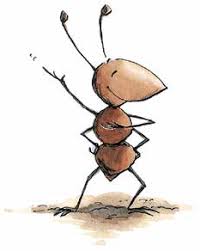 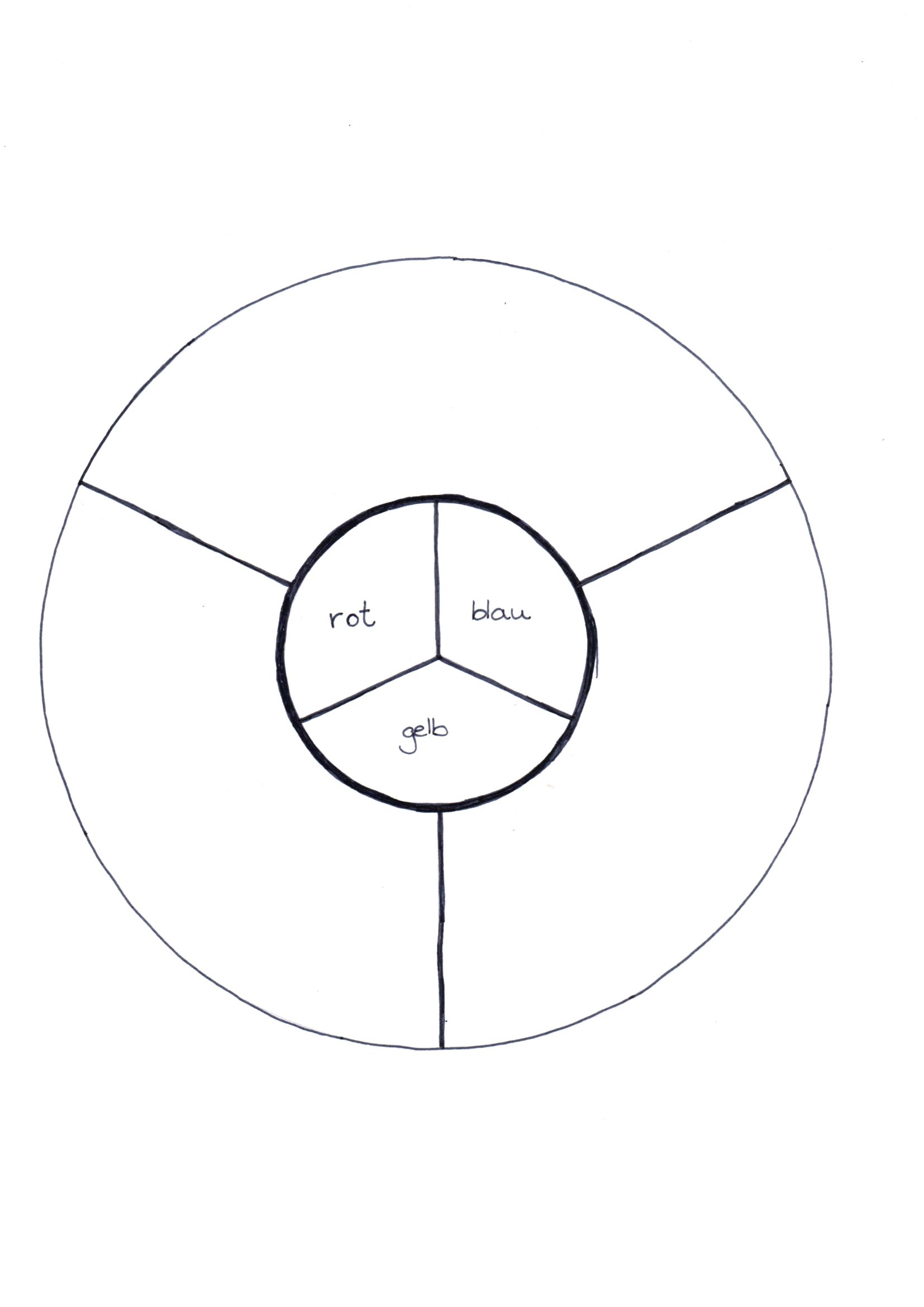 Aufgabe:Male die inneren Farbkreisspalten in ihren Farben aus.rot = rote Wasser- oder Fingerfarbeblau= blaue Wasser- oder Fingerfarbegelb= gelbe Wasser- oder FingerfarbeWenn du die inneren Felder ausgemalt hast, geht es weiter zum äußeren Farbkreis.Im äußeren Kreis geht es darum, die beiden inneren Farben nacheinander zu mischen.rot und blau =blau und gelb =gelb und rot =Probiere es aus und schau was passiert!Male die einzeln gemischten Farben in ihrem Farbkreisfeld aus. 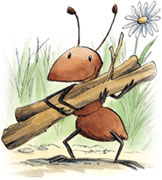 